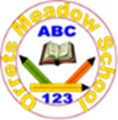 Maths Promoting Fluency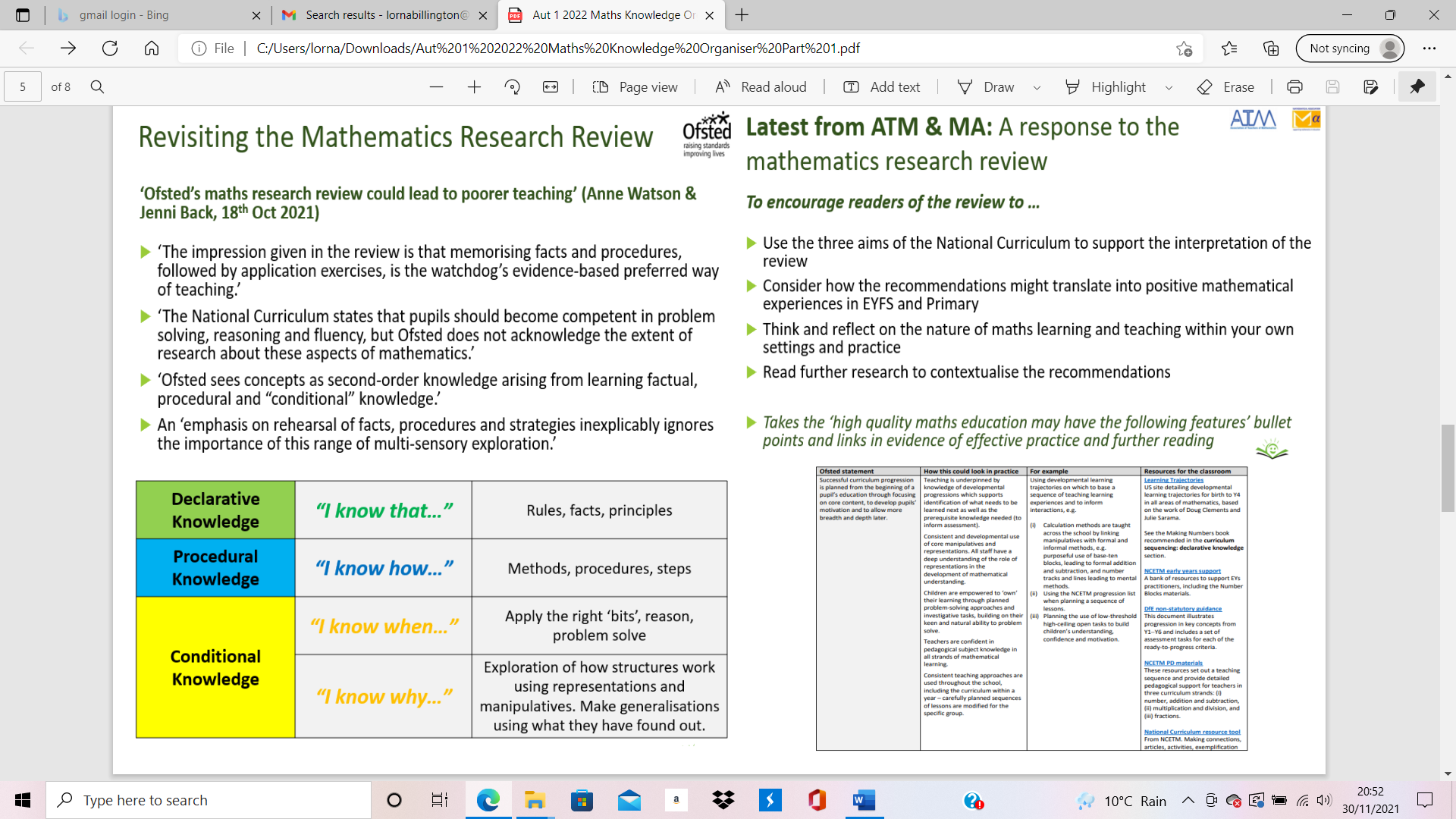 10:45-11 am Mental maths / FluencyA discrete fifteen minutes each day has been dedicated to the promotion of mathematical fluency. After a successful initial introduction of multiplication facts, we have now introduced further elements of arithmetic to support all areas of maths. These lessons are often practical but written applications may be used to support understanding.Mental Maths      Bonds                                     Arithmetic Fluency                          10:45-11amMental Maths      Bonds                                     Arithmetic Fluency                          10:45-11amMental Maths      Bonds                                     Arithmetic Fluency                          10:45-11amMental Maths      Bonds                                     Arithmetic Fluency                          10:45-11amMental Maths      Bonds                                     Arithmetic Fluency                          10:45-11amMondayTuesdayWednesdayThursdayFridayMultiplication/DivisionFacts and relationshipsAddition and subtractionRelationshipsMultiplication and DivisionRecall FluencyNumber BondsInverse relationshipsProblem solvingMaster